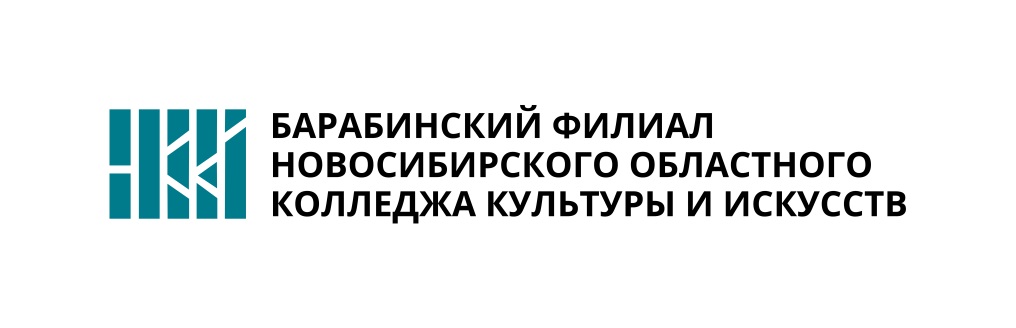 МИНИСТЕРСТВО КУЛЬТУРЫ НОВОСИБИРСКОЙ ОБЛАСТИБАРАБИНСКИЙ ФИЛИАЛ
гаПОУ НСО «НОВОСИБИРСКИЙ ОБЛАСТНОЙ КОЛЛЕДЖ КУЛЬТУРЫ И ИСКУССТВ»КУРСОВАЯ РАБОТАпо темеИННОВАЦИОННАЯ ДЕЯТЕЛЬНОСТЬ ПЕДАГОГА ДОПОЛНИТЕЛЬНОГО ОБРАЗОВАНИЯ(на примере ГБУ ДО НСО «Детская художественная школа»)Выполнил: студент 2го курса
специальности «Педагогика дополнительного образования»                                  ______________  Иванов С.А. Руководитель: преподаватель
ПДО                                                                                                     ______________  Устюгова Т.Н.Барабинск 2021